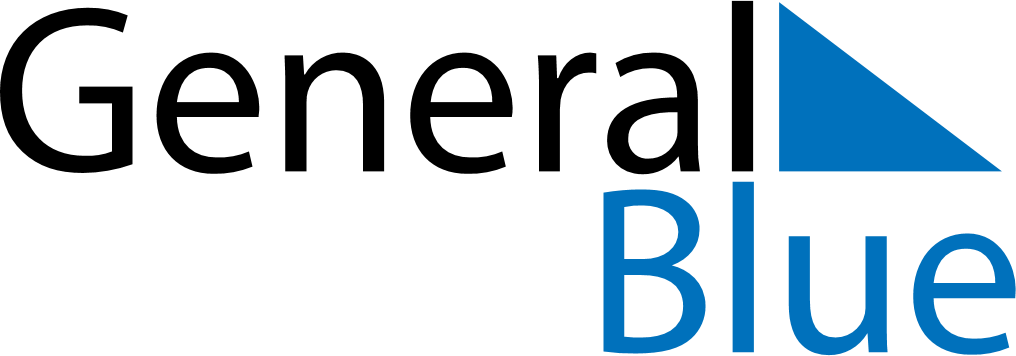 November 2026November 2026November 2026EcuadorEcuadorMondayTuesdayWednesdayThursdayFridaySaturdaySunday12345678All Souls’ DayIndependence of Cuenca9101112131415161718192021222324252627282930